USKRS  - NAJVEĆI BLAGDAN 1. Riješi osmosmjerku.   	 	 	 	  2. Odgovori na pitanja. Koji dan u tjednu je Isus uskrsnuo? U _________________ . Koja životinja je najveći simbol Uskrsa? _________ . Što nosimo na blagoslov na Uskrs?    ________ . Gdje idemo nedjeljom?  U __________ . __ __ __ __ __ __ __ __  N M E D Ž J B T A U I E L O K R V S A L G A I V G K G S M J D J A R U E A N Đ E O S N E N E Ž B I USKRS,ANĐEO, 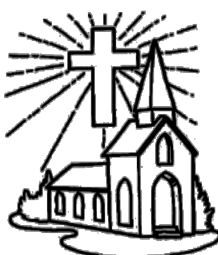 VRT,ŽENE, MARIJA,GROB,  ISUS,ŽIV, KAMEN,BOG BLAGDAN 